Задание B9 (№ 274953)Найдите расстояние между вершинами и  многогранника, изображенного на рисунке. Все двугранные углы многогранника прямые.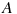 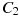 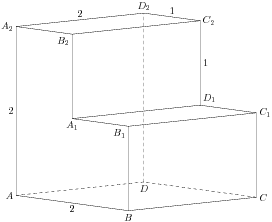 Задание B9 (№ 274955)Найдите расстояние между вершинами и  многогранника, изображенного на рисунке. Все двугранные углы многогранника прямые.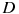 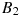 Задание B9 (№ 274957)Найдите расстояние между вершинами и многогранника, изображенного на рисунке. Все двугранные углы многогранника прямые.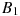 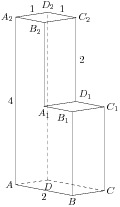 Задание B9 (№ 274959)Найдите расстояние между вершинами и многогранника, изображенного на рисунке. Все двугранные углы многогранника прямые.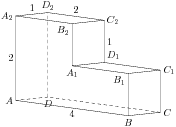 Задание B9 (№ 274961)Найдите расстояние между вершинами и многогранника, изображенного на рисунке. Все двугранные углы многогранника прямые.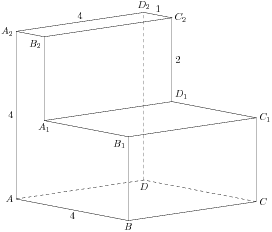 Задание B9 (№ 274963)Найдите расстояние между вершинами и многогранника, изображенного на рисунке. Все двугранные углы многогранника прямые.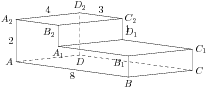 Задание B9 (№ 274965)Найдите расстояние между вершинами и многогранника, изображенного на рисунке. Все двугранные углы многогранника прямые.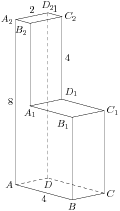 Задание B9 (№ 274967)Найдите расстояние между вершинами и многогранника, изображенного на рисунке. Все двугранные углы многогранника прямые.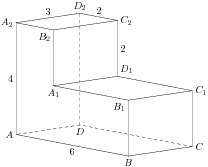 Задание B9 (№ 274969)Найдите расстояние между вершинами и многогранника, изображенного на рисунке. Все двугранные углы многогранника прямые.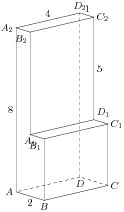 Задание B9 (№ 274971)Найдите расстояние между вершинами и многогранника, изображенного на рисунке. Все двугранные углы многогранника прямые.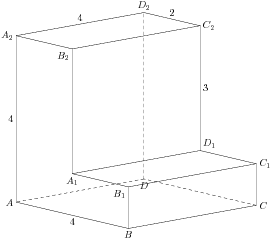 Задание B9 (№ 274973)Найдите расстояние между вершинами и многогранника, изображенного на рисунке. Все двугранные углы многогранника прямые.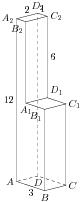 Задание B9 (№ 274975)Найдите расстояние между вершинами и многогранника, изображенного на рисунке. Все двугранные углы многогранника прямые.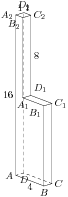 Задание B9 (№ 274977)Найдите расстояние между вершинами и многогранника, изображенного на рисунке. Все двугранные углы многогранника прямые.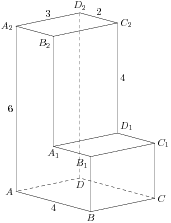 Задание B9 (№ 274979)Найдите расстояние между вершинами и многогранника, изображенного на рисунке. Все двугранные углы многогранника прямые.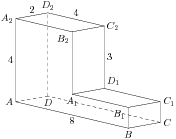 Задание B9 (№ 274981)Найдите расстояние между вершинами и многогранника, изображенного на рисунке. Все двугранные углы многогранника прямые.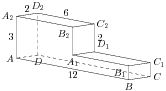 Задание B9 (№ 274983)Найдите расстояние между вершинами и многогранника, изображенного на рисунке. Все двугранные углы многогранника прямые.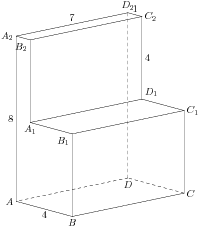 Задание B9 (№ 274985)Найдите расстояние между вершинами и многогранника, изображенного на рисунке. Все двугранные углы многогранника прямые.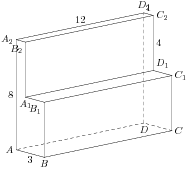 Задание B9 (№ 274987)Найдите расстояние между вершинами и многогранника, изображенного на рисунке. Все двугранные углы многогранника прямые.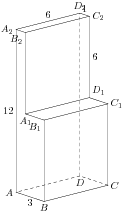 Задание B9 (№ 274989)Найдите расстояние между вершинами и многогранника, изображенного на рисунке. Все двугранные углы многогранника прямые.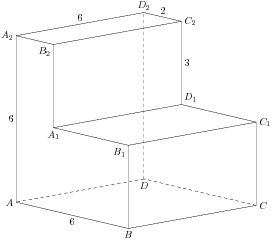 Задание B9 (№ 274991)Найдите расстояние между вершинами и многогранника, изображенного на рисунке. Все двугранные углы многогранника прямые.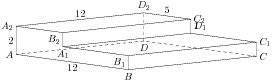 Задание B9 (№ 274993)Найдите расстояние между вершинами и многогранника, изображенного на рисунке. Все двугранные углы многогранника прямые.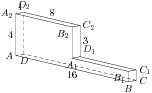 Задание B9 (№ 274995)Найдите расстояние между вершинами и многогранника, изображенного на рисунке. Все двугранные углы многогранника прямые.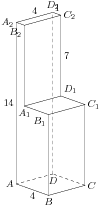 Задание B9 (№ 274997)Найдите расстояние между вершинами и многогранника, изображенного на рисунке. Все двугранные углы многогранника прямые.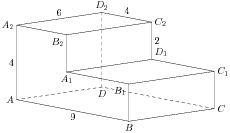 Задание B9 (№ 274999)Найдите расстояние между вершинами и многогранника, изображенного на рисунке. Все двугранные углы многогранника прямые.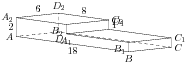 Задание B9 (№ 275001)Найдите расстояние между вершинами и многогранника, изображенного на рисунке. Все двугранные углы многогранника прямые.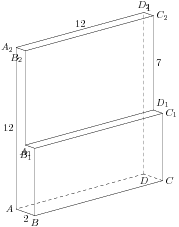 Задание B9 (№ 275003)Найдите расстояние между вершинами и многогранника, изображенного на рисунке. Все двугранные углы многогранника прямые.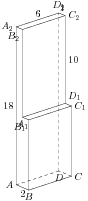 Задание B9 (№ 275005)Найдите расстояние между вершинами и многогранника, изображенного на рисунке. Все двугранные углы многогранника прямые.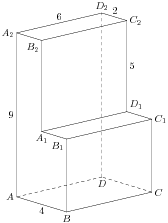 Задание B9 (№ 275007)Найдите расстояние между вершинами и многогранника, изображенного на рисунке. Все двугранные углы многогранника прямые.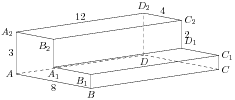 Задание B9 (№ 275009)Найдите расстояние между вершинами и многогранника, изображенного на рисунке. Все двугранные углы многогранника прямые.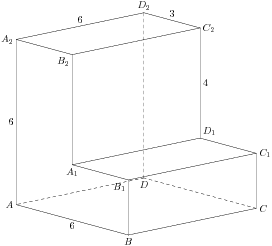 Задание B9 (№ 275011)Найдите расстояние между вершинами и многогранника, изображенного на рисунке. Все двугранные углы многогранника прямые.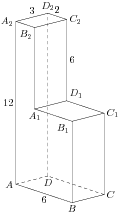 